QUI JE SUIS? Je suis  Pierre Naika  je suis née le 7 octobre 1997  je suis haïtienne  et j’étudie la gestion du commerce au collège La salle, et J’ai commencé un bac en administration.  J’aime le management et le leadership et dans 5 ans je me vois a travaillé comme directrice  des ressources humaines dans une grande entreprise ou directement dans les ventes.   Je voudrais aussi développer  et délocaliser l’entreprise familiale,.J’aime la danse j’aime le sport particulièrement le football, je suis une passionnée de la bonne bouffe et spécialement la bouffe italienne et Haïtienne et  ma cuisine est assez bonne. Je n’ai pas beaucoup voyage mais j’ai beaucoup de projet d’avenir.                                                                                                   Étude 	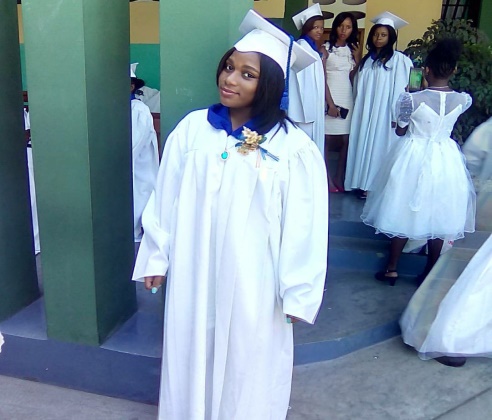 Diplôme d’études secondaire 3 ans études en science administrative (fermeture temporaire du dossier) 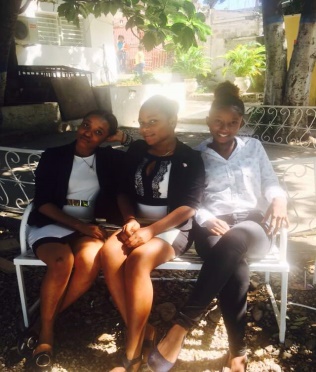 Gestion de commerce (étude en cours) au collège La salle Ma remise de diplôme  Aptitudes Je suis dynamiqueJe m’investis dans les relations humaines pour crée des liensJ’ai le sens du leadership Responsable, perfectionniste, raisonnable Expérience professionnelJ’ai travaillée en tant que caissière et chargée de commande dans l’entreprise familiale Actuellement en phase de formation pour travailler comme caissière réceptionniste au restaurant au coq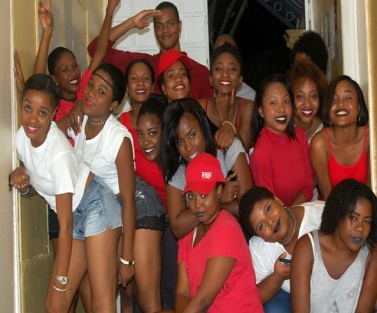 Hobbies                    J’aime la danse J’aime le football (real Madrid _Brazil)Je suis passionnée de lecture et écriture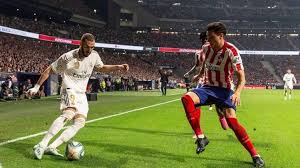 